UNIVERSIDAD NACIONAL JOSÉ FAUSTINO SÁNCHEZ CARRIÓNFACULTAD DE CIENCIAS SOCIALESESCUELA PROFESIONAL TRABAJO SOCIAL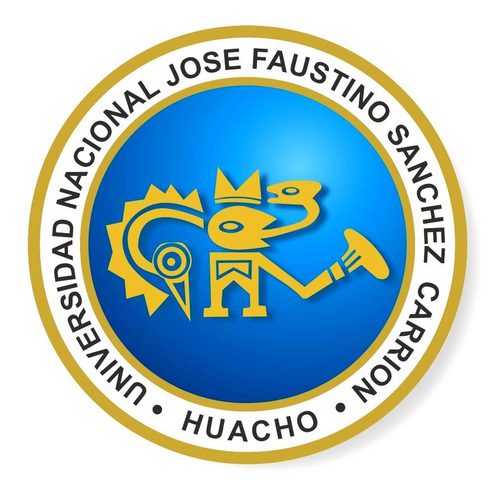 DATOS GENERALESII.	SUMILLA Y DESCRIPCIÓN DEL CURSO III. CAPACIDADES AL FINALIZAR EL CURSOIV. INDICADORES DE CAPACIDADES AL FINALIZAR EL CURSOV.- DESARROLLO DE LAS UNIDADES DIDACTICAS:VI.	MATERIALES EDUCATIVOS Y OTROS RECURSOS DIDÁCTICOSLos materiales educativos y recursos didácticos que se utilizarán en el desarrollo del presente curso serán:Medios Escritos.Materiales convencionales como separatas, guías de prácticasLibros, textos, Enciclopedias, etc. Medios Visuales ElectrónicosLap topPelículasVideos Medios Informáticos Programas informáticos (CD u on-line) educativos Presentaciones multimedia, animaciones y simulaciones interactivas.  Servicios telemáticos: sitios web, correo electrónico, chats, foros. Uso de plataformas informáticas con fines educativos. VII. EVALUACIÓN         La evaluación es inherente al proceso de enseñanza aprendizaje y será continua y permanente.  Los criterios de evaluación son de desempeño, de producto y de conocimiento.Evidencia de Desempeño.Son pruebas en torno al manejo que el alumno hace de procedimientos y técnicas para realizar una actividad o resolver un problema. Esta evidencia pone en acción recursos cognitivos, recursos procedimentales y recursos afectivos; todo ello en una integración que evidencia un saber hacer reflexivo; en tanto, se puede verbalizar lo que se hace, fundamentar teóricamente la práctica y evidenciar un pensamiento estratégico, dado en la observación en torno a cómo se actúa en situaciones impredecibles.La evaluación de desempeño se evalúa ponderando cómo el estudiante aplica los procedimientos y técnicas en el diseño del trabajo y su desarrollo sistemático.Evidencias de Conocimiento.Se proyectan en dos direcciones: analítico y autoevaluación. En cuanto al primer caso, medir la competencia a nivel interpretativo, argumentativo y propositivo, para ello debemos ver cómo identifica (describe, ejemplifica, relaciona, reconoce, explica, etc.); y la forma en que argumenta (plantea una afirmación, describe las refutaciones en contra de dicha afirmación, expone sus argumentos contra las refutaciones y arriba a conclusiones para corroborar la afirmación inicial) y la forma en que propone a través de establecer estrategias, valoraciones, generalizaciones, formulación de hipótesis, respuesta a situaciones, etc.En cuanto a la autoevaluación permite que el estudiante evidencie sus fracasos y sus éxitos, su autorregulación.Las evaluaciones de este nivel serán de respuestas simples, opción dicotómica,                       opción múltiple, de correlación, preguntas calculadas, percepción y valoración de videos, entre otros.Evidencias de producto.Están implicadas en las finalidades de la competencia, por tanto no es simplemente la entrega del producto, sino que tiene que ver con el campo de acción y los requerimientos del contexto de aplicación.La evaluación de producto se evidencia en la entrega oportuna de sus trabajos parciales de cada mes y el producto final.Además se tendrá en cuenta la asistencia como componente del desempeño, el 30% de inasistencia inhabilita el derecho a la evaluación. VIII. BIBLIOGRAFÍA Y REFERENCIAS WEBUNIDAD DIDACTICA I:Mercado Jarrin, Edgardo (1995). La Geopolítica en el tercer milenio, un tomo, editorial  instituto peruano de Estudios Geopolíticos Estratégicos (IPEGE). Lima-Perú.Castro Contreras, Jaime (2000). Geopolítica y Seguridad, un tomo, JRCC. Estudios y Proyectos Especiales, E.I.R.L. Lima.Castro Contreras, Jaime (1969. Una visión del Perú y sus posibilidades, J.R.C.C., Estudios y proyectos sociales E.I.R.L., Lima –Perú.CAEN (Centro de Altos Estudios Nacionales) (2000). “Antología de teoría Geopolítica”,Lima-Perú.Morote Solari, Fernando (1990). Geopolítica, un tomo, ediciones MOROT S.A. Lima.Vinces Vives, J. (1996). “Tratado general de Geopolítica”, segunda edición, EditorialTEIDE de la universidad de Barcelona – España.Atilio Boron. Análisis Geopolítico de América Latina - 20 jul. 2015, disponible enwww.youtube.com/watch?v=tJtVgpEmZh8.Atilio A. Borón. Ponencia presentada en Casa de las Américas, 22-24 de Noviembre 2010. La coyuntura geopolítica de América Latina y el Caribe en 2010, disponible en: http://www.rebelion.org/noticia.php?id=119567UNIDAD DIDACTICA II:BECK, U. 1998. ¿Qué es la globalización? Barcelona, Paidós.Chomsky, N. (2002). El nuevo orden mundial (y el viejo). Barcelona, Editorial Crítica.Fukuyama, F. (1992). El fin de la historia y el último hombre. Barcelona: Planeta.Stiglitz, J. (2002). El malestar en la globalización. Madrid: Taurus-Petras, James F. Neoliberalismo en América Latina: la izquierda devuelve el golpe. Rosario: Homo Sapiens, 1997.McLuhan, M. y Powers, B.R. (1990). La aldea global. Barcelona: GedisaVega C. Renan. Hambre y globalización, disponible enwww.dariovive.org/notas/vega_cantor2.pdfVega C. Renán. Crisis de la civilización capitalista, disponible enwww.herramienta.com.ar/revista-herramienta-n-42/crisis-civilizatoriaAmín, S. (1997). Los desafíos de la mundialización. México: siglo XXI editores.CEPAL. (2013). Recursos naturales: situación y tendencias para una agenda de desarrollo regional en América Latina y el Caribe, Santiago de Chile: Naciones Unidas.INFORME FINAL DE LA COMISION DE LA VERDAD Y RECONCILIACION, disponible en http://www.cverdad.org.pe/ifinal/Katu Arkonada y Paula Klachko, (2016). Desde abajo, desde arriba. De la resistencia a los gobiernos populares: escenarios y horizontes del cambio de época en américa latina. Editorial Caminos. La Habana.  Arconada, Katu, (2013). Proceso de cambio en Bolivia, avances y desafío, en rebelión, 18 de marzo, disponible en www.rebelion.org/noticia.php?id=165419. Mariátegui, José Carlos, (2007). 7 ensayos de interpretación de la realidad peruana. Caracas, Biblioteca Ayacucho.Lynch, J. (2001). América Latina: entre colonia y nación. Barcelona: Crítica.Petras, James F. (1997). Neoliberalismo en América Latina: la izquierda devuelve el golpe. Rosario: Homo Sapiens.Prieto Rozos, Alberto, (2005) Ideología, Economía y Política en América Latina, Siglos XIX Y XX. Editorial de Ciencias Sociales, La Habana.Arconada, Katu, (2013). Proceso de cambio en Bolivia, avances y desafío, en rebelión, 18 de marzo, disponible en www.rebelion.org/noticia.php?id=165419. Morales, Evo, (2012). Manifiesto de Isla el Sol. Diez mandatos para enfrentar al capitalismo y construir la cultura de la vida, 21 de diciembre, disponible en http://bit.1y/1sqcbssUNIDAD DIDACTICA III:Kahn, J. (1975). El concepto de cultura: textos fundamentales. Barcelona: Anagrama.CIES. (2012). La investigación económica social en el Perú. Balance 2007-2011 y Agenda 2012-2016. Primera Edición. Edit. Nova Print S.A.C., Lima, Perú.FAO, (2015). Mapa del Hambre, disponible en http://www.fao.org/3/a-i4674s.pdf.Lynch, J. (2001). América Latina: entre colonia y nación. Barcelona: Crítica.Chartier, R. (2007). ¿Existe una nueva historia cultural?  Barrancos, D. Formas de historia cultural. Buenos Aires: Editorial Prometeo, 29-46.CEPAL, (2014). Panorama social de América Latina 2013, disponible en: http://bit.1y/1sNjpakRenán Vega Cantor. Las “competencias educativas” y el darwinismo pedagógico, disponible en:   http://firgoa.usc.es/drupal/node/41478Renán Vega Cantor. La sociedad del conocimiento: una falacia comercial del capitalismo contemporáneo, disponible en:                omegalfa.es/downloadfile.php? file=libros/la-sociedad-del-conocimiento.pdfUNICEF, La desnutrición crónica infantil, disponible en: https://www.unicef.org/peru/spanish/La-desnutricion-cronica-infantil.pdfUNIDAD DIDACTICA IV:•	González Casanova, Pablo. (1995). Globalidad, neoliberalismo y democracia. México: Universidad Nacional Autónoma de México-Centro de Investigaciones Interdisciplinarias en Ciencias y Humanidades.Brunner, J. J. (1998). Globalización cultural y posmodernidad. Santiago: Fondo de Cultura Económica.Roldan A. Julio, (2015). Vargas Llosa, entre el mito y la realidad. Posibilidades y límites de un escritor latinoamericano comprometido. Editorial Creación heroica. Lima-Perú.Roldan A. Julio, (1986). Perú, mito y realidad. LimaMariátegui, José Carlos, (1975). La escena contemporánea, Lima.Mariátegui, José Carlos, (1975). Peruanicemos al Perú, LimaMariátegui, José Carlos, (1975). Fascismo sudamericano, los intelectuales y la revolución, Lima.Autores varios, (1990). En qué momento se judío el Perú. Lima.Germana, Cesar, (1977). La polémica: Haya de la Torre – Mariátegui, reforma o revolución en el Perú. Cuadernos de Sociedad y Política, Lima-Perú.INFORME FINAL DE LA COMISION DE LA VERDAD Y RECONCILIACION, disponible en http://www.cverdad.org.pe/ifinal/                                                                                    Huacho, marzo de 2018Rogger Abel Taboada RodríguezDocente del CursoLÍNEA DE CARRERAFORMACIÓN GENERALCURSOREALIDAD NACIONAL E INTERNACIONALCÓDIGO353HORAS5 HORAS: 1HT Y 4HP.CONDICIONOBLIGATORIOIDENTIFICACIÓNEl curso corresponde al área de Formación General, siendo de carácter teórico práctico, dividido en cuatro unidades didácticas. COMPETENCIASSu propósito es identificar la realidad económica, política, social, educativa, cultural, demográfica, ecológica y tecnológica del país, así como en el ámbito nacional e internacional, estableciendo un marco contextual de los nuevos escenarios que le permita desarrollar su intervención profesional con espíritu crítico y proactivo en el contexto globalizadoCONTENIDOI. VISIÓN GEOPOLÍTICA Y GEOESTRATÉGICA DEL PERÚ1.1. 	VISIÓN GEOPOLÍTICA DEL PERÚ1.1.2.	Elementos de un estado – geopolíticamente1.1.3.	Partes de un estado – geopolíticamente1.1.4.	Fundamentos de la nueva visión geopolítica y geoestratégica del Perú.1.2.  IDENTIDAD NACIONAL1.2.1.	¿Tiene el Peruano Identidad Nacional?1.2.2.	Nación, patria y estado1.2.3.	Los elementos de la identidad nacional1.2.4.	Acuerdo nacionalII. GLOBALIZACION Y LA MEGATENDENCIAS DEL SIGLO XXI2.1	GLOBALIZACIÓN2.1.1.	Definición, dimensiones: económica, política, cultural, social, tecnológico y ecológico-ambiental.  2.1.2.	La primera globalización:  conquista de américa latina2.1.3.  La segunda globalización: expansión capitalista y colonias europeas en el siglo XIX2.1.4. La tercera globalización: agro negocios y arrinconamiento de los campesinos y hambrunas generalizadas2.2.5. Desafíos y prospectivas.2.2.	CRISIS CIVILIZATORIA2.2.1.	crisis energética y crisis alimenticia2.2.2.	crisis hídrica y crisis ambiental2.2.3.	trastorno climático por el uso intensivo de combustibles fósiles2.2.4.	El capitalismo y sus limites2.3. LA PROTESTA SOCIAL EN AMÉRICA LATINA Y EL PERU2.3.1. La democracia como orden conflictivo 2.3.2. Bloques regionales  2.3.3. Movimientos sociales en américa latina y el Perú.III.	SISTEMA POLÍTICO SOCIAL Y ECONÓMICO DEL PERÚ3.1. Las comunidades indígenas y nativas, diversidad cultural y multiculturalidad.3.2. Problemática de la salud, desnutrición y de la educación 3.3. Problemática de la seguridad y servicios públicos.3.4. Viaje de estudios fuera de la provincia de Huaura.IV. LA SOCIEDAD, EL ESTADO Y GOBERNABILIDAD4.1. El Estado, la sociedad y la política, origen, definiciones, representantes, fundamento de la democracia.4.2. Partidos políticos y ciudadanía4.3. Los derechos humanos en el Perú4.4. Principales teorías políticas: neoliberalismo, fascismo y socialismo.PRODUCTOConcluye con la presentación de una síntesis de los principales problemas internacionales, nacionales, regionales y locales con los que interactúa profesionalmente.CAPACIDAD DE LA UNIDAD DIDACTICANOMBRE DE LA UNIDAD DIDACTICASEMANAS UNIDAD IDesarrolla la comprensión y capacidad analítica y critica la visión geopolítica y geoestratégica de Perú.VISIÓN GEOPOLÍTICA Y GEOESTRATÉGICA DEL PERÚ1-2-3-4 UNIDADIIReconoce los elementos fundamentales que configuran la realidad de las economías globales y latinoamericanas, evaluando su impacto.GLOBALIZACION Y LA MEGATENDENCIAS DEL SIGLO XXI5-6-7-8UNIDADIIIEvalúa las políticas económico – sociales aplicadas a la sociedad peruana y desarrolla la capacidad de toma de decisiones en base al análisis de la realidad nacional.SISTEMA POLÍTICO SOCIAL Y ECONÓMICO DEL PERÚ 9-1011-12UNIDADIVAnaliza con sentido crítico las relaciones Estado – Sociedad y gobernabilidad en el Perú, utilizando procedimientos basados en el uso de criterios e indicadores.LA SOCIEDAD, EL ESTADO Y GOBERNABILIDAD13-1415-161Distinguir la perspectiva de análisis e interpretación de la visión geopolítica a partir de la mirada crítica individual y colectiva del estudiante.2Distinguir la perspectiva de análisis e interpretación de la visión geopolítica a partir de la perspectiva individual y colectiva del estudiante.3Detallar la relación recíproca entre la identidad nacional y unidad nacional, reconociendo sus ámbitos.4Precisar las causas que impele el surgimiento de la identidad nacional, reconociendo la carencia de la unidad nacional.5Identifica y explica dialécticamente los desafíos y perspectivas de la globalización en un mundo en cambio y transformación.6Categorizar las crisis fundamentales de esta civilización asumiendo una conciencia crítica para el cambio y transformación de una sociedad más justa y humana.7Identificar las causas que generan las protestas o luchas sociales reconociendo y valorando las luchas como motor de los grandes cambios sociales.8Identificar las causas que generan las protestas o luchas sociales reconociendo y valorando las luchas como motor de los grandes cambios sociales.9Identifica y explica qué es lo que mantiene unida a las sociedades, qué papel cumplen las culturas en el desarrollo de las sociedades, manteniendo una posición crítica10 Explicar que la salud y la educación son necesidades vitales   que las sociedades humanas deben resolver, de no hacerlo sucumben o generan grandes conflictos sociales.  11Reconocer conceptual y casuísticamente sobre la problemática de la seguridad y servicios públicos y la importancia de ellas en las sociedades y particularmente en el Perú. 12Explicar las causas que generan los problemas sociales más álgidos del país y plantear posibles alternativas de solución.13Reconocer conceptualmente y con exposición de casos sobre el estado, la sociedad y la política defendiendo la construcción teórica de un paradigma.14Identificar los fundamentos ideológicos y programáticos de los partidos políticos que defienden el sistema demo burgués. 15Discutir sobre los derechos humanos en el Perú considerando posiciones sobre el futuro de la sociedad.16Desarrollar e interpretar las implicancias de CAPACIDAD DE LA UNIDAD DIDÁCTICA I: Desarrolla la comprensión y capacidad analítica y critica la visión geopolítica y geoestratégica de Perú.CAPACIDAD DE LA UNIDAD DIDÁCTICA I: Desarrolla la comprensión y capacidad analítica y critica la visión geopolítica y geoestratégica de Perú.CAPACIDAD DE LA UNIDAD DIDÁCTICA I: Desarrolla la comprensión y capacidad analítica y critica la visión geopolítica y geoestratégica de Perú.CAPACIDAD DE LA UNIDAD DIDÁCTICA I: Desarrolla la comprensión y capacidad analítica y critica la visión geopolítica y geoestratégica de Perú.CAPACIDAD DE LA UNIDAD DIDÁCTICA I: Desarrolla la comprensión y capacidad analítica y critica la visión geopolítica y geoestratégica de Perú.CAPACIDAD DE LA UNIDAD DIDÁCTICA I: Desarrolla la comprensión y capacidad analítica y critica la visión geopolítica y geoestratégica de Perú.CAPACIDAD DE LA UNIDAD DIDÁCTICA I: Desarrolla la comprensión y capacidad analítica y critica la visión geopolítica y geoestratégica de Perú.CAPACIDAD DE LA UNIDAD DIDÁCTICA I: Desarrolla la comprensión y capacidad analítica y critica la visión geopolítica y geoestratégica de Perú.SemanaContenidos Contenidos Contenidos Contenidos Estrategia didácticaEstrategia didácticaIndicadores de logro de la capacidad SemanaConceptualProcedimentalProcedimentalActitudinalEstrategia didácticaEstrategia didácticaIndicadores de logro de la capacidad 11.1 Visión geopolítica del Perú (parte I) Define y examina elementos de un estado – geopolíticamente, partes de un estado – geopolíticamente, fundamentos de la nueva visión geopolítica y geoestratégica del Perú. Define y examina elementos de un estado – geopolíticamente, partes de un estado – geopolíticamente, fundamentos de la nueva visión geopolítica y geoestratégica del Perú.Efectúa tareas de investigación científica sobre la visión geopolítica del Perú.Exposición con inicio motivacionalExposición con inicio motivacionalDistinguir la perspectiva de análisis e interpretación de la visión geopolítica a partir de la mirada crítica individual y colectiva del estudiante.VISIÓN GEOPOLÍTICA Y GEOESTRATÉGICA DEL PERÚ21.2. Visión geopolítica del Perú (parte II)Elabora un cuadro descriptivo de la perspectiva geopolítica del Perú.Elabora un cuadro descriptivo de la perspectiva geopolítica del Perú.Efectúa tareas de investigación científica sobre la visión geopolítica del Perú.Participación activa sobre el temaParticipación activa sobre el temaDistinguir la perspectiva de análisis e interpretación de la visión geopolítica a partir de la perspectiva individual y colectiva del estudiante.VISIÓN GEOPOLÍTICA Y GEOESTRATÉGICA DEL PERÚ3Identidad nacional(parte I)Define y examina la Identidad Nacional, nación, patria y estado, los elementos de la identidad nacional y Acuerdo nacionalDefine y examina la Identidad Nacional, nación, patria y estado, los elementos de la identidad nacional y Acuerdo nacionalResuelve interrogantes como ¿tiene el peruano identidad nacional? Taller de interpretación temática.Taller de interpretación temática.  Detallar la relación recíproca entre la identidad nacional y unidad nacional, reconociendo sus ámbitos.VISIÓN GEOPOLÍTICA Y GEOESTRATÉGICA DEL PERÚ41.4. Identidad nacional(parte II)Define y examina la Identidad Nacional, nación, patria y estado, los elementos de la identidad nacional y Acuerdo nacional.Define y examina la Identidad Nacional, nación, patria y estado, los elementos de la identidad nacional y Acuerdo nacional.Resuelve interrogantes sobre la problemática sobre la identidad nacional y el acuerdo nacionalExposición de videos sobre el temaExposición de videos sobre el temaPrecisar las causas que impele el surgimiento de la identidad nacional, reconociendo la carencia de la unidad nacional.Unidad Didáctica I :EVALUACIÓN DE LA UNIDAD DIDÁCTICAEVALUACIÓN DE LA UNIDAD DIDÁCTICAEVALUACIÓN DE LA UNIDAD DIDÁCTICAEVALUACIÓN DE LA UNIDAD DIDÁCTICAEVALUACIÓN DE LA UNIDAD DIDÁCTICAEVALUACIÓN DE LA UNIDAD DIDÁCTICAEVALUACIÓN DE LA UNIDAD DIDÁCTICAUnidad Didáctica I :EVIDENCIA DE CONOCIMIENTOSEVIDENCIA DE CONOCIMIENTOSEVIDENCIA DE PRODUCTOEVIDENCIA DE PRODUCTOEVIDENCIA DE PRODUCTOEVIDENCIA DE DESEMPEÑOEVIDENCIA DE DESEMPEÑOUnidad Didáctica I :Evaluación escrita y oral de la Unidad Didáctica.Evaluación escrita y oral de la Unidad Didáctica.Presenta un plan de trabajo colectivo y evaluación sobre el avance mensual.Presenta un plan de trabajo colectivo y evaluación sobre el avance mensual.Presenta un plan de trabajo colectivo y evaluación sobre el avance mensual.Participación activa en clase y en la organización del trabajo colectivo.Participación activa en clase y en la organización del trabajo colectivo.CAPACIDAD DE LA UNIDAD DIDÁCTICA II: Reconoce los elementos fundamentales que configuran la realidad de las economías globales y latinoamericanas, evaluando críticamente su impacto.CAPACIDAD DE LA UNIDAD DIDÁCTICA II: Reconoce los elementos fundamentales que configuran la realidad de las economías globales y latinoamericanas, evaluando críticamente su impacto.CAPACIDAD DE LA UNIDAD DIDÁCTICA II: Reconoce los elementos fundamentales que configuran la realidad de las economías globales y latinoamericanas, evaluando críticamente su impacto.CAPACIDAD DE LA UNIDAD DIDÁCTICA II: Reconoce los elementos fundamentales que configuran la realidad de las economías globales y latinoamericanas, evaluando críticamente su impacto.CAPACIDAD DE LA UNIDAD DIDÁCTICA II: Reconoce los elementos fundamentales que configuran la realidad de las economías globales y latinoamericanas, evaluando críticamente su impacto.CAPACIDAD DE LA UNIDAD DIDÁCTICA II: Reconoce los elementos fundamentales que configuran la realidad de las economías globales y latinoamericanas, evaluando críticamente su impacto.CAPACIDAD DE LA UNIDAD DIDÁCTICA II: Reconoce los elementos fundamentales que configuran la realidad de las economías globales y latinoamericanas, evaluando críticamente su impacto.CAPACIDAD DE LA UNIDAD DIDÁCTICA II: Reconoce los elementos fundamentales que configuran la realidad de las economías globales y latinoamericanas, evaluando críticamente su impacto.SemanaContenidos Contenidos Contenidos Contenidos Estrategia didácticaEstrategia didácticaIndicadores de logro de la capacidad SemanaConceptualProcedimentalProcedimentalActitudinalEstrategia didácticaEstrategia didácticaIndicadores de logro de la capacidad 5Globalización.Define y examina la historia, fases de la globalización, características, dimensiones (económica, cultural, social, ecológico-ambiental, política), desafíos y prospecciones.Define y examina la historia, fases de la globalización, características, dimensiones (económica, cultural, social, ecológico-ambiental, política), desafíos y prospecciones.Efectuar reconocimiento de las características y perspectivas de largo aliento de las sociedades actuales. Exposición de videos sobre el temaExposición de videos sobre el temaIdentifica y explica dialécticamente los desafíos y perspectivas de la globalización en un mundo en cambio y transformación.       :  GLOBALIZACION Y LA MEGATENDENCIAS DEL SIGLO XXI       62.2. Crisis civilizatoria.Identifica y explica la crisis energética, alimenticia, hídrica, ambiental, trastorno climático por el uso intensivo de combustibles fósiles, el capitalismo y sus limitesIdentifica y explica la crisis energética, alimenticia, hídrica, ambiental, trastorno climático por el uso intensivo de combustibles fósiles, el capitalismo y sus limitesUsar terminología adecuada en el desarrollo del tema.Exposición de videos sobre el tema y presentación de casosExposición de videos sobre el tema y presentación de casosCategorizar las crisis fundamentales de esta civilización asumiendo una conciencia crítica para el cambio y transformación de una sociedad más justa y humana.       :  GLOBALIZACION Y LA MEGATENDENCIAS DEL SIGLO XXI72.3. La protesta social en américa latina y el Perú (Parte I)Define y explica la democracia como orden conflictivo, bloques regionales, los tratados comerciales, los movimientos sociales en américa latina y el Perú.Define y explica la democracia como orden conflictivo, bloques regionales, los tratados comerciales, los movimientos sociales en américa latina y el Perú.Compartir información el por qué y cómo se producen las protestas sociales en el continente y en el país.Exposición académica y Exposición de videos sobre el temaExposición académica y Exposición de videos sobre el temaIdentificar las causas que generan las protestas o luchas sociales reconociendo y valorando las luchas como motor de los grandes cambios sociales.       :  GLOBALIZACION Y LA MEGATENDENCIAS DEL SIGLO XXI82.4. La protesta social en américa latina y el Perú (Parte II)Define y explica la democracia como orden conflictivo, bloques regionales, los tratados comerciales, los movimientos sociales en américa latina y el Perú.Define y explica la democracia como orden conflictivo, bloques regionales, los tratados comerciales, los movimientos sociales en américa latina y el Perú.Resolver interrogantes sobre el planteamiento de las luchas sociales en el marco de la globalización y las megas tendencias.Taller de resúmenes y exposición debate.Taller de resúmenes y exposición debate.Identificar las causas que generan las protestas o luchas sociales reconociendo y valorando las luchas como motor de los grandes cambios sociales.Unidad Didáctica II EVALUACIÓN DE LA UNIDAD DIDÁCTICAEVALUACIÓN DE LA UNIDAD DIDÁCTICAEVALUACIÓN DE LA UNIDAD DIDÁCTICAEVALUACIÓN DE LA UNIDAD DIDÁCTICAEVALUACIÓN DE LA UNIDAD DIDÁCTICAEVALUACIÓN DE LA UNIDAD DIDÁCTICAEVALUACIÓN DE LA UNIDAD DIDÁCTICAUnidad Didáctica II EVIDENCIA DE CONOCIMIENTOSEVIDENCIA DE CONOCIMIENTOSEVIDENCIA DE PRODUCTOEVIDENCIA DE PRODUCTOEVIDENCIA DE PRODUCTOEVIDENCIA DE DESEMPEÑOEVIDENCIA DE DESEMPEÑOUnidad Didáctica II Evaluación escrita en plataforma con entrega previa de lecturas y videos.Evaluación escrita en plataforma con entrega previa de lecturas y videos.Entrega del avance para el segundo mes del trabajo de investigación.Entrega del avance para el segundo mes del trabajo de investigación.Entrega del avance para el segundo mes del trabajo de investigación.Participación organizada y activa en el desarrollo del trabajo colectivo.Participación organizada y activa en el desarrollo del trabajo colectivo.CAPACIDAD DE LA UNIDAD DIDÁCTICA III: Evalúa las políticas económico – sociales aplicadas a la sociedad peruana y desarrolla la capacidad de toma de decisiones en base al análisis de la realidad nacional.CAPACIDAD DE LA UNIDAD DIDÁCTICA III: Evalúa las políticas económico – sociales aplicadas a la sociedad peruana y desarrolla la capacidad de toma de decisiones en base al análisis de la realidad nacional.CAPACIDAD DE LA UNIDAD DIDÁCTICA III: Evalúa las políticas económico – sociales aplicadas a la sociedad peruana y desarrolla la capacidad de toma de decisiones en base al análisis de la realidad nacional.CAPACIDAD DE LA UNIDAD DIDÁCTICA III: Evalúa las políticas económico – sociales aplicadas a la sociedad peruana y desarrolla la capacidad de toma de decisiones en base al análisis de la realidad nacional.CAPACIDAD DE LA UNIDAD DIDÁCTICA III: Evalúa las políticas económico – sociales aplicadas a la sociedad peruana y desarrolla la capacidad de toma de decisiones en base al análisis de la realidad nacional.CAPACIDAD DE LA UNIDAD DIDÁCTICA III: Evalúa las políticas económico – sociales aplicadas a la sociedad peruana y desarrolla la capacidad de toma de decisiones en base al análisis de la realidad nacional.CAPACIDAD DE LA UNIDAD DIDÁCTICA III: Evalúa las políticas económico – sociales aplicadas a la sociedad peruana y desarrolla la capacidad de toma de decisiones en base al análisis de la realidad nacional.CAPACIDAD DE LA UNIDAD DIDÁCTICA III: Evalúa las políticas económico – sociales aplicadas a la sociedad peruana y desarrolla la capacidad de toma de decisiones en base al análisis de la realidad nacional.SemanaContenidos Contenidos Contenidos Contenidos Estrategia didácticaEstrategia didácticaIndicadores de logro de la capacidad SemanaConceptualProcedimentalProcedimentalActitudinalEstrategia didácticaEstrategia didácticaIndicadores de logro de la capacidad 93.1. Las comunidades indígenas y nativas, diversidad cultural y multiculturalidad.Esbozar el proceso de transición y problemas de la diversidad cultural.Esbozar el proceso de transición y problemas de la diversidad cultural.Resolver dudas sobre los temas en desarrollo.Representación de casos.Representación de casos.Identifica y explica qué es lo mantiene unida las sociedades, qué papel cumplen las culturas en el desarrollo de las sociedades, manteniendo una posición críticaSISTEMA POLÍTICO SOCIAL Y ECONÓMICO  DEL PERÚ103.2. Problemática de la salud, desnutrición y de la educación. Define y explica las génesis de la desnutrición y su repercusión en la salud y la educación en el Perú de hoy.Define y explica las génesis de la desnutrición y su repercusión en la salud y la educación en el Perú de hoy.Resolver interrogantes sobre la problemática de la salud y educación.Exposición académica y exposición de videosExposición académica y exposición de videos Explicar que la salud y la educación son necesidades vitales   que las sociedades humanas deben resolver, de no hacerlo sucumben o generan grandes conflictos sociales.  SISTEMA POLÍTICO SOCIAL Y ECONÓMICO  DEL PERÚ113.3. Problemática de la seguridad y servicios públicos.Identifica críticamente la problemática de la seguridad y del servicio públicos Identifica críticamente la problemática de la seguridad y del servicio públicos Resolver interrogantes sobre la problemática de la salud y educación.Exposición con motivación a los estudiantes.Exposición con motivación a los estudiantes.Reconocer conceptual y casuísticamente sobre la problemática de la seguridad y servicios públicos y la importancia de ellas en las sociedades y particularmente en el Perú. SISTEMA POLÍTICO SOCIAL Y ECONÓMICO  DEL PERÚ123.4. Viaje de estudios fuera de la provincia de Huaura.Identificar los problemas sociales más álgidos de la zona de viaje y plantear posibles soluciones viables. Identificar los problemas sociales más álgidos de la zona de viaje y plantear posibles soluciones viables. Recoger y resolver colectivamente interrogantes sobre la problemática real y concretaExposición académica y exposición de videos.Exposición académica y exposición de videos.Explicar las causas que generan los problemas sociales más álgidos del país y plantear posibles alternativas de solución.Unidad Didáctica III :EVALUACIÓN DE LA UNIDAD DIDÁCTICAEVALUACIÓN DE LA UNIDAD DIDÁCTICAEVALUACIÓN DE LA UNIDAD DIDÁCTICAEVALUACIÓN DE LA UNIDAD DIDÁCTICAEVALUACIÓN DE LA UNIDAD DIDÁCTICAEVALUACIÓN DE LA UNIDAD DIDÁCTICAEVALUACIÓN DE LA UNIDAD DIDÁCTICAUnidad Didáctica III :EVIDENCIA DE CONOCIMIENTOEVIDENCIA DE CONOCIMIENTOEVIDENCIA DE PRODUCTOEVIDENCIA DE PRODUCTOEVIDENCIA DE PRODUCTOEVIDENCIA DE DESEMPEÑOEVIDENCIA DE DESEMPEÑOUnidad Didáctica III :Evaluación escrita en plataforma con entrega previa de lecturas y videos.Evaluación escrita en plataforma con entrega previa de lecturas y videos.Entrega y exposición de los trabajos colectivo al tercer mesEntrega y exposición de los trabajos colectivo al tercer mesEntrega y exposición de los trabajos colectivo al tercer mesDistingue reflexivamente cada una de las etapas del trabajo, valorando el avance como necesarios y participando activamente en su desarrollo.Distingue reflexivamente cada una de las etapas del trabajo, valorando el avance como necesarios y participando activamente en su desarrollo.CAPACIDAD DE LA UNIDAD DIDÁCTICA IV: Analiza con sentido crítico las relaciones Estado – Sociedad y gobernabilidad en el Perú, utilizando procedimientos  basados en el uso de criterios e indicadores.CAPACIDAD DE LA UNIDAD DIDÁCTICA IV: Analiza con sentido crítico las relaciones Estado – Sociedad y gobernabilidad en el Perú, utilizando procedimientos  basados en el uso de criterios e indicadores.CAPACIDAD DE LA UNIDAD DIDÁCTICA IV: Analiza con sentido crítico las relaciones Estado – Sociedad y gobernabilidad en el Perú, utilizando procedimientos  basados en el uso de criterios e indicadores.CAPACIDAD DE LA UNIDAD DIDÁCTICA IV: Analiza con sentido crítico las relaciones Estado – Sociedad y gobernabilidad en el Perú, utilizando procedimientos  basados en el uso de criterios e indicadores.CAPACIDAD DE LA UNIDAD DIDÁCTICA IV: Analiza con sentido crítico las relaciones Estado – Sociedad y gobernabilidad en el Perú, utilizando procedimientos  basados en el uso de criterios e indicadores.CAPACIDAD DE LA UNIDAD DIDÁCTICA IV: Analiza con sentido crítico las relaciones Estado – Sociedad y gobernabilidad en el Perú, utilizando procedimientos  basados en el uso de criterios e indicadores.CAPACIDAD DE LA UNIDAD DIDÁCTICA IV: Analiza con sentido crítico las relaciones Estado – Sociedad y gobernabilidad en el Perú, utilizando procedimientos  basados en el uso de criterios e indicadores.CAPACIDAD DE LA UNIDAD DIDÁCTICA IV: Analiza con sentido crítico las relaciones Estado – Sociedad y gobernabilidad en el Perú, utilizando procedimientos  basados en el uso de criterios e indicadores.SemanaContenidos Contenidos Contenidos Contenidos Estrategia didácticaEstrategia didácticaIndicadores de logro de la capacidad SemanaConceptualProcedimentalProcedimentalActitudinalEstrategia didácticaEstrategia didácticaIndicadores de logro de la capacidad 134.1. El Estado, la sociedad y la política, origen, definiciones, representantes, fundamento de la democracia.Revisar bibliografía especializada sobre el tema.Revisar bibliografía especializada sobre el tema.Evitar el uso de terminología coloquial en temas de especialización sociológica.Exposición académica con motivación estudiantil.Exposición académica con motivación estudiantil.Reconocer conceptualmente y con exposición de casos sobre el estado, la sociedad y la política defendiendo la construcción teórica de un paradigma.LA SOCIEDAD, EL ESTADO Y  GOBERNABILIDAD144.2. Partidos políticos y ciudadanía.Obtener información teórica sobre el tema.Obtener información teórica sobre el tema.Usar adecuadamente la terminología pertinenteUso de videos para interpretar el papel de los partidos políticos y de la ciudadanía.Uso de videos para interpretar el papel de los partidos políticos y de la ciudadanía.Identificar los fundamentos ideológicos y programáticos de los partidos políticos que defienden el sistema demo burgués. LA SOCIEDAD, EL ESTADO Y  GOBERNABILIDAD154.3. Los derechos humanos en el Perú.Identificar las líneas teóricas y diferencias conceptuales e ideológicas sobre los derechos humanos en el Perú.Identificar las líneas teóricas y diferencias conceptuales e ideológicas sobre los derechos humanos en el Perú.Leer los diversos enfoques sobre la temática.Presentación de casos.Presentación de casos.Discutir sobre los derechos humanos en el Perú considerando posiciones sobre el futuro de la sociedad.LA SOCIEDAD, EL ESTADO Y  GOBERNABILIDAD164.4. Principales teorías políticas: neoliberalismo, socialismo científico y fascismo.Teorizar y presentar trabajos sobre los temas en alusión.Teorizar y presentar trabajos sobre los temas en alusión.Discutir sobre el capitalismo y el socialismo científicoAprendizaje basado en problemas.Aprendizaje basado en problemas.Desarrollar e interpretar las implicancias de las confrontaciones entre el capitalismo y el socialismo en el mundo actual. Unidad Didáctica IV :EVALUACIÓN DE LA UNIDAD DIDÁCTICAEVALUACIÓN DE LA UNIDAD DIDÁCTICAEVALUACIÓN DE LA UNIDAD DIDÁCTICAEVALUACIÓN DE LA UNIDAD DIDÁCTICAEVALUACIÓN DE LA UNIDAD DIDÁCTICAEVALUACIÓN DE LA UNIDAD DIDÁCTICAEVALUACIÓN DE LA UNIDAD DIDÁCTICAUnidad Didáctica IV :EVIDENCIA DE CONOCIMIENTOSEVIDENCIA DE CONOCIMIENTOSEVIDENCIA DE PRODUCTOEVIDENCIA DE PRODUCTOEVIDENCIA DE PRODUCTOEVIDENCIA DE DESEMPEÑOEVIDENCIA DE DESEMPEÑOUnidad Didáctica IV :Prueba escrita de 20 preguntas.Prueba escrita de 20 preguntas.Trabajo final concluido y exposición en equipo.Trabajo final concluido y exposición en equipo.Trabajo final concluido y exposición en equipo.Asistencia puntual y participación activa en los debates a nivel interpretativo, argumentativo y propositivo.Asistencia puntual y participación activa en los debates a nivel interpretativo, argumentativo y propositivo.